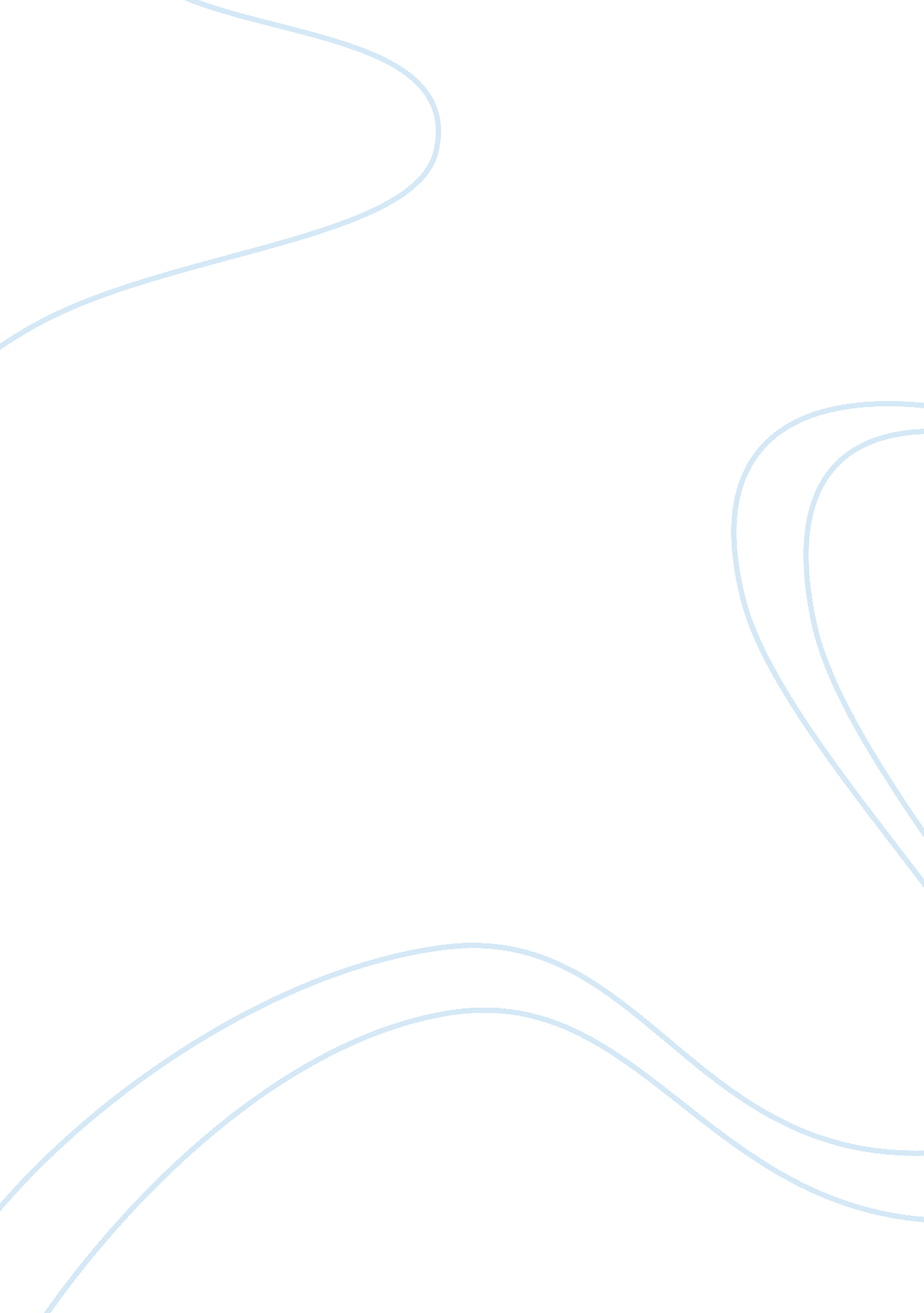 Mis exam 4 test answers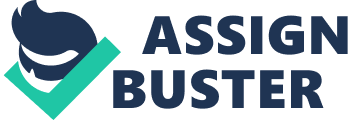 What does EFT stand for? electronic funds transfer What is the best description of a coaxial cable? a single copper wire surrounded by atleast three layers On what kind of network do one or more computers act as a server and other computers on the network request services from the server? client/server Your school computer library has a network that connects computers and devices within a few small rooms. What type of network does it likely use? LAN Your smartphone, digital camera, and printer are all part of a network in your workspace. What type of network is likely in use? PAN Which of the following terms identifies any network based on the 802. 11 family of standards? Wi-Fi Who invented the Ethernet? Robert Metcalfe For best performance of a communications channel, which of the following should be true? bandwidth should be high and latency low Which of the following are radio waves that provide a high-speed signal transmission? microwaves Which of the following is a communications device that connects multiple computers together and transmits data to its correct destination on a network? router Which of the following has the fastest maximum transfer transmission rate? UWB (Ultra-wideband) Which of the following is a simple, inexpensive network that typically connects fewer than 10 computers? peer-to-peer network You are a technology expert and you have been asked to predict which technology will become the Internet standard for data transmission, replacing T3 lines. Which of the following are you most likely to predict? ATM What is the maximum transfer transmission rate for Bluetooth? 24 Mbps Which of the following enables a computer or device that does not have built-in networking capability to access a network? NIC The design of computers, devices, and media in a network is categorized as either client/server or peer-to-peer. What is the term used to refer to this characterization? Network architecture What is a NIC? a communications device that enables a computer or device that does not have built-in networking capability to access a network Which of the following communications technologies does not use broadcast radio signals? IR What type of database are organizations MOST LIKELY to use for payroll, accounts receivable, inventory, and invoicing? a relational Which of the following statements best describes a form? a window on the screen that provides areas for entering or modifying data in a database In what kind of recovery does the DBMS use the log to reenter changes made to a database since the last save or backup? forward Which of the following is a nonprocedural language that enables users and software developers to access data in a database? 4GL Which of the following is a collection of data organized in a manner that allows access, retrieval, and use of that data? a database Which of the following contains data about each file in the database and each field in those files? data dictionary Most DBMSs include a feature, as shown in the middle image within the accompanying figure, which has a graphical user interface to assist users with retrieving data. What is this feature called? QBE In managing a company’s database, which of the following roles requires a technical inside view of data? administrator Which of the following is NOT a way that a DBMS deals with deleting records from a database? records cannot be deleted from a DBMS Who was the inventor of the relational database model? E. F. Codd Which of the following statements is NOT true about object-oriented databases (OODBs)? a voice mail system is an example of a groupware database. Which term is used to describe the practice that users’ access privileges are limited to the lowest level necessary to perform required tasks? principle of least privilege What is data redundancy? each department has its own files, so the same data might be stored in multiple files. What is another term used for data dictionary? repository You create a computer-aided design database that stores data including a list of components of an item being designed, the relationship among the components, and previous versions of the design drafts. Which data model did you use? multidimensional Which of the following is a window on the screen that provides areas for entering or modifying data in a database? form What type of database exists in many separate locations throughout a network or the Internet? distributed What does the S in SQL stand for? structured What does each byte in the ASCII coding scheme represent? a single character Who must possess a general understanding of technology and a specific knowledge of the product for sale? technology salespeople Which of the following specifies the structure, interface, and requirements of a large-scale database; and determines security and permissions for users? database designer Which type of report usually lists just transactions? detailed Human resources, manufacturing, and customer service are examples of what? functional units Which of the following enables and manages the publishing, modification, organization, and access of various forms of documents and other files? content management system What is an online analytical processing program? a program that analyzes data, such as those in a decision support system Which of the following provides preventive maintenance, component installation, and repair services to customers? technology service and repair field An announcement of an alumni association meeting sent to people who have graduated is what type of information? useful Which of the following works closely with users to analyze their requirements, designs and develops new information systems, and incorporates new technologies? systems analyst Which of the following integrates MRP II with the information flow across an organization to manage and coordinate the ongoing activities of the enterprise? enterprise resource planning What type of information can be proven as correct or incorrect? verifiable What controls production equipment, such as drills, lathes, and milling machines? CAM Who answers technology-related questions in person, on the phone, or via email? help desk specialist What type of information is useful only within a specific time period? timely IBM, Microsoft, Novell, RedHat, Sun, and others offer certifications that test knowledge of what? operating systems Which of the following is the application of human intelligence to computers? artificial intelligence What was the first organization to recognize the importance of information literate citizens? american library association Which of the following allows hiring managers to learn more about you beyond what you can convey in a traditional one-page paper resume? professional online presence Who inspects electronic data to recover documents and files from data storage devices that may have been damaged or deleted? digital forensics analyst Obtaining an advanced certification in which of the following implies that you have achieved a standard of competence in assessing a company’s hardware needs? hardware 